Lesson 3 : Addition and Subtraction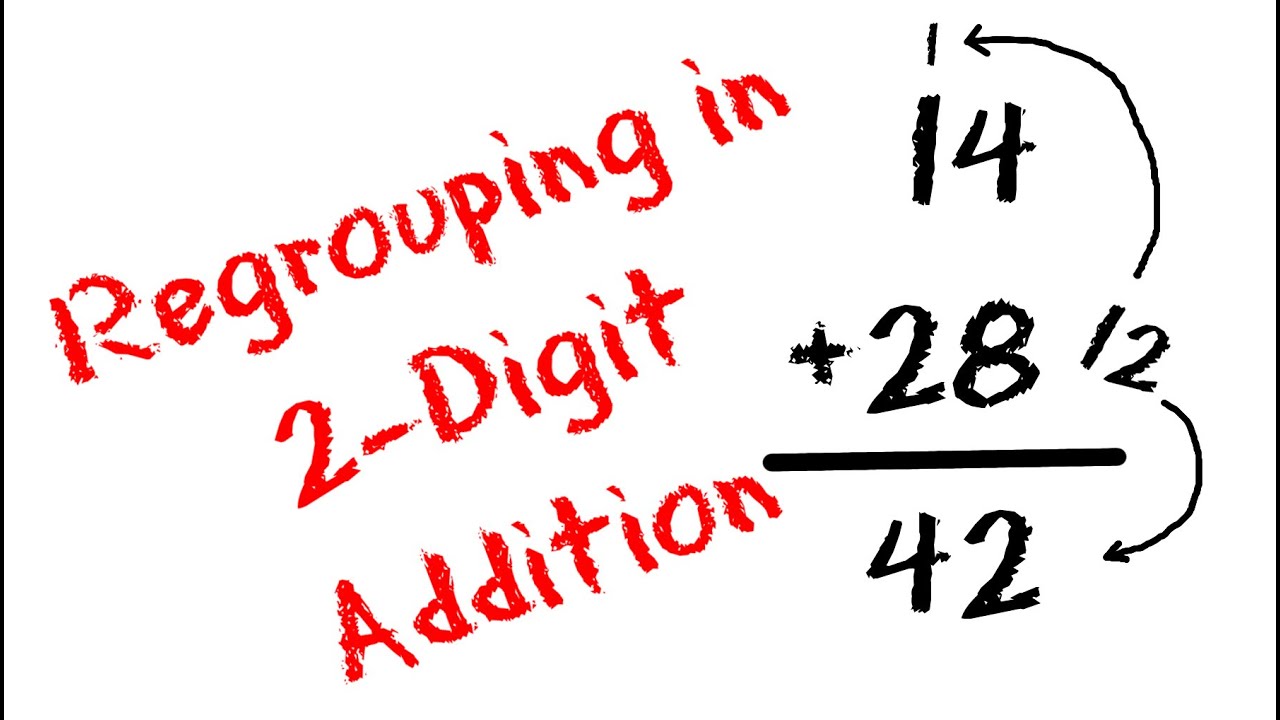 SUBTRACTION WITH REGROUPING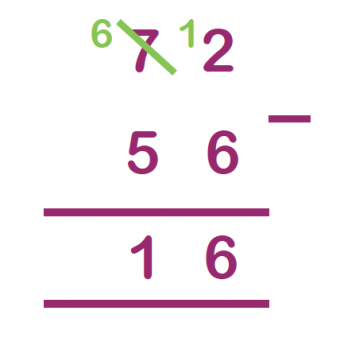 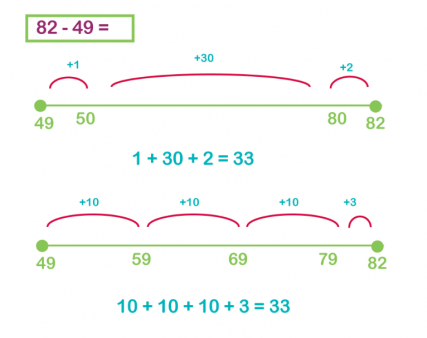 